Publicado en Madrid el 28/02/2023 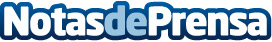 Herbalife Nutrition dona más de 140.000 dólares y 50.000 productos nutricionales y de emergencia para ayudar a las víctimas de los terremotos de TurquíaEmpleados y distribuidores independientes de Herbalife Nutrition han realizado esta donación, cuyo llamamiento sigue abierto. A través de la ONG local Kalben, con sede en Estambul, la donación se ha destinado a paliar la situación de emergencia derivada del terrible terremoto y mejorar la situación de vulnerabilidad en la que han quedado millones de personas afectadasDatos de contacto:Laura Hermida Ballesteros917818090Nota de prensa publicada en: https://www.notasdeprensa.es/herbalife-nutrition-dona-mas-de-140-000 Categorias: Internacional Nutrición Sociedad Solidaridad y cooperación http://www.notasdeprensa.es